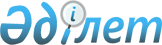 Об установлении границы (черты) села Старая КрепостьСовместное решение маслихата Бескарагайского района от 30 сентября 2011 года N 34/9-IV и постановление акимата Бескарагайского района Восточно-Казахстанской области от 29 сентября 2011 года N 381. Зарегистрировано Управлением юстиции Бескарагайского района Департамента юстиции Восточно-Казахстанской области 10 ноября 2011 года за N 5-7-101

      Примечание РЦПИ.

      В тексте сохранена авторская орфография и пунктуация.

      

      В соответствии с пунктом 5 статьи 108 Земельного кодекса Республики Казахстан от 20 июня 2003 года, подпунктом 13) пункта 1 статьи 6, подпунктом 10) пункта 1 статьи 31 Закона Республики Казахстан от 23 января 2001 года «О местном государственном управлении и самоуправлении в Республике Казахстан», Бескарагайский районный маслихат РЕШИЛ и Бескарагайский районный акимат ПОСТАНОВЛЯЕТ:



      1. Границы (черту) села Старая Крепость изменить и установить согласно землеустроительного проекта установления границы (черты) населенного пункта села Старая Крепость, в площадях согласно приложению.



      2. Государственному учреждению «Отдел сельского хозяйства, ветеринарии и земельных отношений Бескарагайского района Восточно-Казахстанской области» (Бопаев Ж. Ж.) внести необходимые изменения в земельно-учетную документацию.



      3. Настоящее решение и постановление вводится в действие по истечении десяти календарных дней после дня их первого официального опубликования.

      

      

      Председатель сессии,

      секретарь маслихата                                  Ж. МАРАЛОВ

      

      Аким района                                      К. БАЙГОНУСОВ

      Приложение

      к совместному постановлению

      Бескарагайского районного акимата

      № 381 от 29 сентября 2011 года

      и решению Бескарагайского районного

      маслихата 34/9-IV от 30 сентября 2011 года 

      Экспликация

      земель населенного пункта села Старая Крепость Глуховского сельского округа Бескарагайского района Восточно-Казахстанской области
					© 2012. РГП на ПХВ «Институт законодательства и правовой информации Республики Казахстан» Министерства юстиции Республики Казахстан
				наименование землепользователейвсего земель в плане, газемли постороннего пользования, газакрепляется за населенным пунктом, гавсего с\х угодий, гаиз нихиз нихиз нихиз нихпрочие земли всего, гаиз нихиз нихиз нихиз нихнаименование землепользователейвсего земель в плане, газемли постороннего пользования, газакрепляется за населенным пунктом, гавсего с\х угодий, гапашнязалежьогородыпастбищепрочие земли всего, гапод постройкамидревесно-кустарник. насажденияручейдорогиземли села Старая Крепость168,015544,9055123,1190,512,01,012,475,1132,62,027,50,22,9к\х «Бичура» (о5-240-032-001)2,38-2,382,382,38--------к\х «Бичура» (о5-240-032-002)0,12-0,120,12---0,12-----к\х «Лада» (о5-240-032-119)1,69-1,690,79---0,790,90-0,90--Территория населенного пункта по проекту172,205544,9055127,393,84,381,012,476,0233,52,028,40,22,9